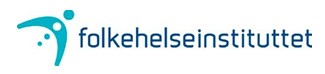 Hensikten med denne undersøkelsen er å gjøre tilbudet bedre for pasienter innen rusbehandling i spesialisthelsetjenesten. Vi vil gjerne høre om dine erfaringer fra den institusjonen du nå er innlagt  ved.Om utfyllingen: Sett kryss midt i rutene.	Slik:	Ikke slik: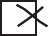 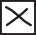 meningsfullt liv etter utskrivning?drusproblemene dine?bedømme)?  Skriv gjerne mer om dine erfaringer med oppholdet på rusinstitusjonen    her:	Tusen takk for at du tok deg tid til å svare!AlkoholMedika- menterCannabisKokain/ amfetaminHeroin/ morfin- stofferAnnet1.Hvilket rusmiddel brukte du mestfør denne innleggelsen?Du kan sette flere kryss.0-2uker3-11uker3-6måneder7-12månederOver 12 måneder2.Hvor lenge har du vært innlagt ved denne institusjonen?Ikke i det hele tattI liten gradI noen gradI stor gradI svært stor grad3.Fikk du informasjon om institusjonens regler og rutiner da du kom?Ikke i det hele tattI liten gradI noen gradI stor gradI svært stor grad4.Var måten du ble tatt imot på ved institusjonen tilfredsstillende?Behandlerne/personaletBehandlerne/personaletBehandlerne/personaletBehandlerne/personaletBehandlerne/personaletBehandlerne/personaletBehandlerne/personaletTenk på behandlerne og personalet ved institusjonen når du svarer på spørsmålene nedenfor.Tenk på behandlerne og personalet ved institusjonen når du svarer på spørsmålene nedenfor.Tenk på behandlerne og personalet ved institusjonen når du svarer på spørsmålene nedenfor.Tenk på behandlerne og personalet ved institusjonen når du svarer på spørsmålene nedenfor.Tenk på behandlerne og personalet ved institusjonen når du svarer på spørsmålene nedenfor.Tenk på behandlerne og personalet ved institusjonen når du svarer på spørsmålene nedenfor.Tenk på behandlerne og personalet ved institusjonen når du svarer på spørsmålene nedenfor.Ikke i det hele tattI liten gradI noen gradI stor gradI svært stor gradIkke aktuelt6.7.8.9.10.Har du fått nok tid til samtaler og kontakt med behandlerne/personalet?Ikke i det hele tattOpplever du at behandlerne/personalet har forstått din situasjon?Ikke i det hele tattHar du hatt tillit til behandlernes/ personalets faglige dyktighet?Ikke i det hele tattHar en fra behandlerne/personalet hatt hovedansvaret for deg?Ikke i det hele tattI hvilken grad har du blitt møtt medhøflighet og respekt?I liten gradI liten gradI liten gradI liten gradI noen gradI noen gradI noen gradI noen gradI stor gradI stor gradI stor gradI stor gradI svært stor gradI svært stor gradI svært stor gradI svært stor gradIkke aktueltIkke aktueltIkke aktueltIkke aktuelt12.Hvilket utbytte har du hatt av følgende behandlingstilbud ved institusjonen:Kryss av for Ikke aktuelt for de du ikke mottar.Hvilket utbytte har du hatt av følgende behandlingstilbud ved institusjonen:Kryss av for Ikke aktuelt for de du ikke mottar.Hvilket utbytte har du hatt av følgende behandlingstilbud ved institusjonen:Kryss av for Ikke aktuelt for de du ikke mottar.Ikke noe utbytteLite utbytteEn del utbytteStort utbytteSvært stort utbytteIkke aktueltBehandling i grupper?Samtaler med én behandler?Behandling med medisiner?Ikke noe utbytteLite utbytteEn del utbytteStort utbytteSvært stort utbytteIkke aktuelt13.Alt i alt, hvilket utbytte har du hatt av behandlingen ved institusjonen?14.15.16.17.18.Har informasjonen du har fått om behandlingen din vært tilfredsstillende?Har du hatt innflytelse på behandlingen dinOpplever du at behandlingen har vært tilpasset dine behov?Har du hatt mulighet til å gi tilbakemeldinger om behandlingen din etter samtaler med behandler?Har du vært med på å velge behandlingen du får nå?Ikke i det hele tattIkke i det hele tatt?Ikke i det hele tattIkke i det hele tattIkke i det hele tattI liten gradI liten gradI liten gradI liten gradI liten gradI noen gradI noen gradI noen gradI noen gradI noen gradI stor gradI stor gradI stor gradI stor gradI stor gradI svært stor gradI svært stor gradI svært stor gradI svært stor gradI svært stor gradIkke aktueltIkke aktueltIkke aktueltIkke aktueltIkke aktueltIkke i det hele tattI liten gradI noen gradI stor gradI svært stor gradIkke aktuelt19.Har du fått hjelp med fysiske plager eller sykdom?20.Har du fått hjelp med psykiske plager?Ikke i det hele tattI liten gradI noen gradI stor gradI svært stor gradIkke aktuelt21.Har du hatt tilfredsstillende tilgang til psykolog?22.Har du hatt tilfredsstillende tilgang til lege?JaNeiIkke aktuelt23.24.Har din fysiske helse blitt undersøkt av legeunder dette oppholdet (f.eks. ved blodprøve, lytting på hjerte, puls og vekt)?Har tennene dine blitt vurdert av lege under dette oppholdet?Miljøet og aktivitetstilbudetMiljøet og aktivitetstilbudetMiljøet og aktivitetstilbudetMiljøet og aktivitetstilbudetMiljøet og aktivitetstilbudetMiljøet og aktivitetstilbudetIkke i det hele tattI liten gradI noen gradI stor gradI svært stor grad25.Har du følt deg trygg ved institusjonen?Ikke i det hele tattI liten gradI noen gradI stor gradI svært stor grad27.Har aktivitetstilbudet ved institusjonen vært tilfredsstillende?Ikke i det hele tattI liten gradI noen gradI stor gradI svært stor grad28.Har institusjonen tilrettelagt for at du kan være fysisk aktiv (f.eks. gå tur, jogge, trene)?Ikke i det hele tattI liten gradI noen gradI stor gradI svært stor grad29.Har måltidene ved institusjonen vært tilfredsstillende?Ikke i det hele tattI liten gradI noen gradI stor gradI svært stor grad30.Har du vært tilfreds med muligheten for privatliv?Forberedelse til tiden etter  utskrivningSpørsmålene nedenfor handler om forberedelse til tiden etter   utskrivning.Tidligere innleggelser ved rusinstitusjonerSpørsmålene nedenfor handler om tidligere innleggelser ved rusinstitusjoner med unntak av rene avrusningsenheter.Ikke i det hele tattI liten gradI noen gradI stor gradI svært stor gradIkke aktuelt44.Hvis du tidligere har vært innlagt, synesdu oppfølgingen/ettervernet etter utskrivningen var tilfredsstillende? (Tenk på den siste innleggelsen hvis du har vært innlagt flere ganger.)JaNeiIkke aktuelt45.Hvis du tidligere har vært innlagt, var densiste innleggelsen ved denne institusjonen?Ikke i det hele tattI liten gradI noen gradI stor gradI svært stor gradIkke aktuelt46.Opplever du at kommunen du bor i(f.eks. ved ruskonsulent, fastlege eller ansvarsgruppe) følger deg opp under oppholdet?Ikke i det hele tattI liten gradI noen gradI stor gradI svært stor gradIkke aktuelt/ har ikke fått hjelp47.Hvis du tidligere har fått hjelp frakommunen du bor i, har hjelpen alt i alt vært tilfredsstillende?Rus- konsulentAnsvars- gruppeOppfølgings- tjenesteri boligHel- døgns- tilbudFastlegeAnnet48.Hvis du tidligere har fått hjelp frakommunen du bor i, hvem/hvilken instans har vært viktigst for deg?Du kan sette flere kryss.49.Hvis ”annet” på spørsmål 48,hvilken instans?Årstall51.Hvilket år ble du født?Ja	Nei52.	Er du gift/samboende?Grunn- skoleVidere- gående skoleHøyskole/ universitet53.Hvilken utdanning har du?55.Har du en individuell plan?(Alle med behov for langvarige og koordinerte helse- og sosialtjenester har rett til en individuell plan.)JaNeiVet ikkeIkke i det hele tattI liten gradI noen gradI stor gradI svært stor gradIkke aktuelt56.Hvis du har en individuell plan, er du tilfreds med denne planen?UtmerketMeget godGodNokså godDårlig57.Hvordan vil du si din fysiske helse er?UtmerketMeget godGodNokså godDårlig58.Hvordan vil du si din psykiskehelse er?